Mountain Academy of Martial ArtsSpring Tournament, demonstration and potluck                                                                                                                                                                                                               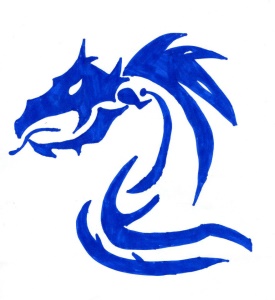 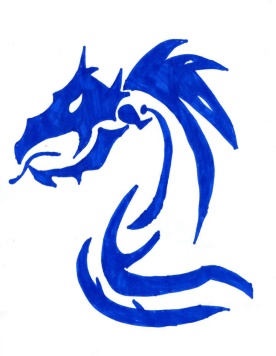 We will provide the activities and lots of prizes, best of show Adult and child will be given. Please bring a dish to share after the tournament. Don’t forget in order to participate in Creative categories you must participate in the traditional category. These will be judged on creativity, difficulty and technique. All participants will be grouped with others of about the same age and rank.Forms: Traditional forms. You are not required to do your most recent form, you can choose a previously learned form. Creative Forms: Everyone is welcome to participate.Weapons: Traditional weapon forms. Green belt and above.Creative weapons: Green belt and above.Sparring: Point sparring.Breaking: Wood, each participant can choose to break 3 to 5 boards, separately. Kinder kicks: we will have an obstacle course, sumo wrestling and smaller boards for breaking for this group.Please contact Mrs. Rich with any questions: (home)  303-582-5427; (cell)  303-517-4898; imyrrich@yahoo.com; facebook: Imy Rich.Registration (Please turn in with your payment to your instructor)Name:________________________________________________________________________Age:__________________________________Rank:___________________________________Please circle what categories you will be participating in:FORMS     WEAPONS     SPARRING     BREAKING     CR FORMS     CR WEAPONS     KINDER KICKS